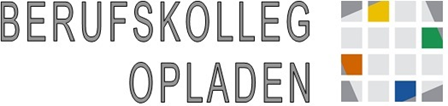 Protokoll der PraktikumssucheName: __________________Bitte protokolliere deine Bemühungen bei der Praktikumssuche. Pro Woche solltest du mindestens 3 Betriebe kontaktieren.DatumBetrieb (Name, Adresse, Telefonnummer)Kontaktaufnahme(persönlich, telefonisch oder E-Mail)Ergebnis(kein Platz mehr, melden sich noch, etc.)